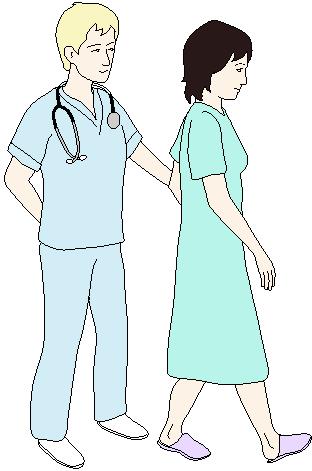 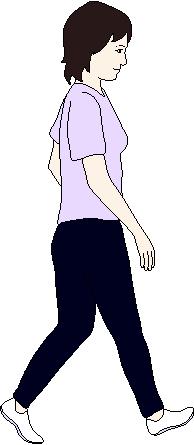 Buku Panduan Pesakit UntukPeningkatan Penyembuhan Selepas Pembedahan (ERAS)Pembedahan Kolon Dan RektumTarikh Pembedahan:Diagnosis:Jenis Pembedahan:Nama:NRIC:PENGENALANPembedahan kolorektum adalah pembedahan besar yang dibuat lebih selamat dengan penjagaan, ketekunan dan profesionalisma pasukan perubatan kami. Namun begitu, hasil terbaik muncul dengan pemahaman anda dan persediaan anda dalam rawatan anda sendiri.Buku panduan ini akan membantu anda memahami dan menyediaakn anda untuk pembedahan anda. Doktor dan jururawat akan menerangkan kandungannya dengan anda, menerangkan bagaimana bagaimana anda boleh memainkan peranan dalam penyembuhan anda sendiri dan apa yang anda boleh jangkakan ketika berada di hospital. Kami berharap anda lebih bersedia, sama ada fizikal atau mental, untuk pengembaraan akan datang.Kotak pilihan menunjukkan bahagian-bahagian penting berkenaan pembedahan anda.PENTINGSila bawa buku kecil ini bersama anda ketika temujanji anda dengan bahagian-bahagian berikut:Bahagian pembedahan SFUCKlinik PAC (S2)Pegawai pemakananFisioterapi (dengan spirometri dibeli lebih awal)Jururawat stoma (SFUC)Pada hari kemasukan wadAPA YANG ANDA PERLU TAHU TENTANG PEMBEDAHAN USUS DAN REKTUMMemahami pembedahan andaPembedahan anda akan melibatkan pembuangan usus dan/atau rektum yang berpenyakit. Pembedahan akan dilakukan melalui sama ada:Pembedahan terbuka, atauPembedahan laparoskopik.      Pembedahan terbuka		Pembedahan laparoskopik Doktor-doktor anda mungkin telah menasihatkan anda membawa beg stoma untuk najis selepas pembedahan. Stoma anda mungkin kekal atau sementara. Anda juga perlu berjumpa pakar stoma untuk membincangkan bagaimana menjaga stoma selepas pembedahan anda.Sila sahkan dengan doktor-doktor anda jika anda mempunyai sebarang persoalan. PERSEDIAAN DIRI SEBELUM PEMBEDAHANBerhenti merokok dan meminum arakMerokok dan meminum arak boleh meningkatkan komplikasi selepas pembedahan anda.Berhenti merokok dan meminum alkohol sekurang-kurangnya 2 minggu sebelum pembedahan.Makan makanan berkhasiatTubuh anda memerlukan zat dan tenaga untuk sembuh daripada pembedahan. Anda mesti terus makan makan berkhasiat sebelum pembedahan.Doktor anda mungkin juga memberikan nutrisi tambahan untuk diminum (ONS) untuk 1-2 minggu sebelum pembedahan.Hentikan semua ubat / suplemen tradisional.Kekal aktifJika anda memang biasa bersenam, terus lakukannya. Jika tidak, mula menambah senaman kepada aktiviti harian anda.Senaman ringkas seperti berjalan selama 15-30 minit lebih baik daripada tidak bersenam langsung. Dengan kekal aktif, anda mungkin dapat kembali ke aktiviti-aktiviti normal lebih pantas selepas pembedahan.Lakukan spirometri insentif di rumah seperti diajar oleh pegawai fisioterapi.DUA HARI SEBELUM KEMASUKAN WADAnda akan menerima panggilan daripada kakitangan Klinik Pembedahan Am untuk mengesahkan tarikh dan komitmen untuk pembedahan.Sediakan gula-gula getah untuk kegunaan selepas pembedahan.Anda mungkin diingatkan melakukan persediaan usus menggunakan 2 paket Fortrans (rujuk halaman 13 untuk arahan berkenaan persediaan usus).HARI KEMASUKAN WADAnda akan diingatkan masuk ke wad berkenaan pada waktu pagi.Anda masih dibenarkan makanan kurang serat sehingga 6 jam sebelum pembedahan.Terus meminum cecair (dengan atau tanpa gula) sehingga 2-3 jam sebelum pembedahan.Minuman glukosa akan diberikan sebelum tengah malam dan 2-3 jam sebelum pembedahan.Doktor-doktor akan mengesahkan anda masa bila anda perlu mula berpuasa.PADA HARI PEMBEDAHANPakai stoking anti-embolisma (TED) pada pagi selepas mandi.Anda akan diberi pilihan untuk 'ON-Q pre-peritoneal pain buster system' atau Regional Block/Patient Control Analgesia (PCA) atau anestetik epidura melalui tiub plastik diletakkan pada tulang belakang anda di luar saraf tunjang untuk mengurangkan kesakitan ketika dan selepas pembedahan. Doktor-doktor akan mengesahkan dengan anda sekali lagi.Anda akan diberikan anestetik umum dan tidak akan rasa atau ingat apa yang berlaku ketika pembedahan. SELEPAS PEMBEDAHANSelepas pembedahan, anda akan bangun di ruang pemulihan dan kemudian dipindahkan ke wad. Anda akan disambungkan kepada drip dan mungkin memakai tiub kencing.Anda akan disyorkan bangun dari katil dan duduk selama 2 jam selepas pembedahan pada hari ini.Anda boleh minum beberapa jam selepas pembedahan. Anda digalakkan mengambil ONS sebanyak 300cc.BAGAIMANA ANDA BOLEH MENINGKATKAN PENYEMBUHAN SELEPAS PEMBEDAHANSambung diet awalAnda boleh menambahkan pemakanan, bermula dengan meminum lebih banyak cecair dan minuman berzat, kemudian diteruskan kepada makanan biasa.Kunyah gula-gula getah selalu dan sebanyak anda mahu.Ini bermula seawal hari selepas pembedahan untuk memenuhi keperluan nutrisi anda. Jika anda mendapat sebarang rasa mual atau loya atau kesakitan perut, maklumkan jururawat atau doktor.Sambung aktiviti awalAnda digalakkan bangun dari katil, duduk sekurang-kurangnya 2 jam pada hari selepas pembedahan dan duduk/berjalan sekurang-kurang 6 jam sehari untuk beberapa hari seterusnya. Jururawat atau pegawai fisioterapi akan membantu anda.Anda juga perlu menggunakan spirometer 5 kali setiap jam apabila terjaga, untuk mengelak jangkitan paru-paru.Memakan dan melakukan aktiviti fizikal selepas pembedahan membantu meningkatkan penyembuhan dan mengurangkan risiko komplikasi selepas pembedahan anda. Jika perlu, anda juga boleh mendapatkan nasihat daripada pegawai diet berkenaan makanan dan minuman berkhasiat (ONS) sebelum anda keluar dari hospital.Mengurangkan kesakitanMengurangkan kesakitan adalah sangat penting dalam proses penyembuhan untuk kembali ke aktiviti-aktiviti normal. Anda juga patut dapat bergerak di kawasan wad dan makan tanpa kesakitan.Mana-mana sistem pelepasan sakit yang anda pilih, sama ada anestesia epidural, On-Q pain buster system atau Kawalan sakit setempat / Analgesia Kawalan Pesakit (PCA), anda akan terus menerima rawatan pilihan anda dan juga ubat paracetamol (Panadol) untuk beberapa hari pertama. Setelah sistem diberhentikan, ubat sakit yang lebih kuat akan diberikan.Anda akan disoal tentang tahap kesakitan anda. Anda tidak patut berasa sakit lebih daripada markah 4 daripada 10.Jika anda masih mengalami kesakitan walaupun dengan langkah-langkah ini, sila beritahu dengan jururawat anda supaya anda mendapat bantuan yang perlukan.Penjagaan stomaJika anda mempunyai stoma selepas pembedahan, jururawat stoma kami akan mengajar cara penjagaan stoma.Anda patut berasa yakin menguruskan stoma sebelum pulang ke rumah.Keluar HospitalSelepas anda mengeluarkan angin atau najis, dan pengawalan kesakitan yang memuaskan dengan ubatan, anda dibenarkan keluar dari hospital. Kebanyakan pesakit boleh keluar dari hospital 2-5 hari selepas pembedahan.Temujanji susulan akan ditetapkan dengan doktor anda.Tarikh membuka jahitan juga akan diberikan jika perlu.Jika menggunakan katheter On-Q,  anda boleh menanggalkan kateter On-Q sendiri jika keluar hospital sebelum hari 4 lepas pembedahan. Doktor akan menunjukkan bagaimana melakukannya. Ia sangat mudah.SELEPAS ANDA PULANGApa yang anda boleh makanAnda boleh mula dengan makanan yang mudah hadam (elakkan sayur-sayuran dan buah-buahan) dan kurang minyak dalam masa 2 minggu. Makanan-makanan seperti bubur/ nasi dengan makanan berprotein tinggi seperti ikan, putih telur dan sebagainya adalah digalakkan dan teruskan kepada makanan biasa dalam 2 minggu.Biasanya selera akan berkurangan untuk seketika, dan akan bertambah baik secara beransur-ansur.Anda juga mungkin membuang najis lebih kerap, dan akan bertambah baik secara beransur-ansur.Bagaimana menguruskan kesakitan di rumahAnda mungkin masih berasa sakit apabila di rumah. Anda mungkin perlu memakan ubat untuk membantu anda mengawal kesakitan.Anda juga patut mengambil Panadol secara kerap untuk beberapa hari lagi selepas keluar dari hospital dan simpan ubat-ubat penahan sakit lebih kuat untuk masa-masa anda perlukan.Aktiviti-aktiviti dan pergerakanAnda patut kekal aktif di rumah contohnya berjalan-jalan. Anda mungkin berasa lebih letih daripada senaman ini, yang boleh berterusan beberapa minggu selepas pembedahan.Elakkan mengangkat berat (lebih dariapda setengah berat badan anda) selama lebih kurang 6 minggu selepas pembedahan anda.PERSOALAN, MASALAH DAN KOMPLIKASIAnda akan menerima panggilan telefon daripada doktor anda (wad atau SFUC) untuk memeriksa keadaan anda 2-3 hari selepas anda keluar hospital.Jika anda berasa kurang sihat, demam, kesakitan perut yang semakin teruk atau muntah-muntah, maklumkan jururawat.Jika anda mempunyai sebarang soalan, sila hubungi kami di nombor-nombor berikut:Koordinator Jururawat Perkhidmatan Kolorektum:Puan Hidaryati019-7348667Nombor Umum SFUC:07-2257000 Ext 2371Wad W407-2257000 Ext 2409/2774Wad E207-2257000 Ext 2111/2110Wad OW07-2257000 Ext 3530Jika anda tidak dapat menghubungi kami di nombor-nombor berikut, sila datang ke Bahagian Kecemasan untuk perhatian segera. ARAHAN UNTUK PERSEDIAAN USUSKandungan HalamanPengenalan 3Apakah yang anda perlu tahu tentang pembedahan kolon dan rektal anda?Fahami pembedahan anda4Persediaan diri sebelum pembedahanBerhenti merokokMakan makanan berkhasiat Kekal aktif52 Hari sebelum pembedahan dan pada hari masuk wadApakah yang anda perlu lakukan?6Hari pembedahanApa yang anda perlu lakukan7Bagaimana anda boleh meningkatkan penyembuhan anda selepas pembedahanSambung diet awalSambung aktiviti awalMengurangkan kesakitanPenjagaan stomaKeluar hospital8-10Selepas anda pulang ke rumahApa anda boleh makanBagaimana mengurangkan kesakitan di rumahAktiviti dan pergerakan11Soalan, masalah dan komplikasi12Arahan berkenaan persediaan usus13Sarapan dan makan tengah hariDiet kurang serat seperti roti putih dengan jem, bubur kosong, mee, jeli, telur setengah masak atau rebus (TIDAK DIGORENG).Contohnya teh atau kopi biasa (tanpa susu), jus buah ditapis, minuman isotonik (tidak berkarbonat).Pesakit-pesakit TIDAK dibenarkan makan atau minum:Minuman produk tenusu, oat, Milo, buah-buahan dan daging.6.00pm1 paket FORTRANS + 1 liter air kosong (1000cc)Minum 1 cawan (250cc) setiap 15 minitTerus minum (kecuali susu) ketika persediaan usus.6.00am1 paket FORTRANS + 1 liter air kosong (1000cc)Minum 1 cawan (250cc) setiap 15 minitTerus minum (kecuali susu) ketika persediaan usus.